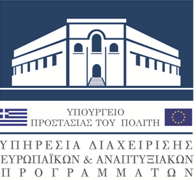 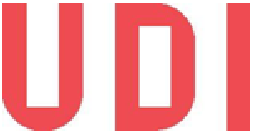 EEA GRANTS 2014-2021: Signature of the Project Contract for the Predefined Project entitled "Predefined Project 7 - Enhancing first reception conditions and services provided to third country nationals"In the context of the European Economic Area Financial Mechanism 2014-2021 (EEA Grants), European and Development Programmes Division of the Ministry of Citizen Protection, acting as the Programme Operator of the Programme GR-G "Capacity Building of National Asylum and Migration Management Systems", signed the Project Contract for the Predefined Project entitled "Enhancing first reception conditions and services provided to third country nationals”.The project budget is 4.988.800,00 EUR and it will be implemented by the Reception and Identification Service of the Ministry of Migration and Asylum. The implementation of the predefined project aims at upgrading the functionality and the operational capacity of the project promoter while at the same time it will contribute to the improvement of the quality of the services provided to third-country nationals or stateless individuals entering Greece.The predefined project includes the implementation of the following projects:Operating an open accommodation facility with the provision of specialized services targeted towards vulnerable applicants e.g. women with special needs such as female single-parented families, single women who have recently delivered their babies and women who are victims of sexual and gender-based violence,Upgrade of the fire security system and safety facilities in first reception sites,Capacity building of staff through training and development of an e-learning platform,Provide psychosocial support to Reception and Identification staff.